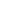 Al Dirigente Scolastico dellaScuola polo per la formazioneAmbito TA 22 PUGLIALiceo G. B. Vico Laterza (Ta)CHIEDEdi partecipare alla selezione per titoli in qualità di esperto formatore per i laboratori formativi dedicati all’area tematica che di seguito indica apponendo una X sulla voce di interesse:A tal fine, consapevole delle sanzioni penali stabilite dalla legge per false attestazioni e mendaci dichiarazioni o uso di atti falsi, sotto la propria personale responsabilità, DICHIARADi possedere i seguenti requisiti di accesso:Personale in servizio con laurea di secondo livello o vecchio ordinamento;Servizio prestato per un minimo di cinque anni scolastici in qualità di docente a tempo indeterminato;Dichiara altresì di :essere in possesso della cittadinanza italiana o di uno degli Stati membri dell’Unione europea;godere dei diritti inerenti all’elettorato attivo e passivo;non avere riportato condanne penali, e non essere destinatario di provvedimenti che riguardano l’applicazione di misure di prevenzione, di decisioni civili e di provvedimenti amministrativi iscritti nel casellario giudiziale;non trovarsi in nessuna delle condizioni di incompatibilità allo svolgimento di eventuale incarico di docenza in qualità di esperto di cui all’art. 1 del D.L. n. 508/96 e dell’art. 53 del D.L. n.29/93 nonché delle altre leggi vigenti in materia;aver preso visione dell’Avviso e di approvarne senza riserva ogni contenuto;di assicurare la propria disponibilità durante tutta la fase delle attività del piano di formazione;di possedere elevate competenze digitali per gestire i laboratori online su piattaforma G-Suite.IL/LA SCRIVENTE SI IMPEGNA Apartecipare all’incontro propedeutico di organizzazione e condivisione del progetto formativo, organizzato dalla Scuola Polo; organizzare l’attività laboratoriale sulla base delle indicazioni formulate;  presentare le attività ed i contenuti ai docenti neoassunti relativamente al laboratorio per cui è stato individuato, organizzando gruppi di lavoro per lo svolgimento del compito;  assegnare ai docenti neoassunti un’attività conclusiva (es. studio di caso) per la successiva validazione dell’esperienza svolta in presenza; quindi entro 5 giorni dalla chiusura del laboratorio dovrà raccogliere in formato digitale da ogni corsista l’attività sviluppata per la relativa validazione e inviarla alla Scuola Polo di riferimento secondo le modalità che la stessa Scuola Polo indicherà successivamente agli esperti. sostenere i corsisti nel processo di sviluppo delle competenze di natura culturale, disciplinare, didattico metodologico, relazionale, ecc., supportandoli anche nell’elaborazione di documentazione e ad attività di ricerca anche on line;  coordinare e supportare l’attività, gestendo le interazioni del/i gruppo/i; sostenere i corsisti nell’attività di progettazione e pianificazione delle attività di documentazione degli interventi previsti dal dispositivo formativo;  promuovere e sostenere la nascita e lo sviluppo di comunità di pratica, finalizzate allo sviluppo professionale;raccogliere la presenza all’incontro di ciascun corsista ai fini dell’attestazione finale; compilare il report finale e/o eventuali altri documenti richiesti ai fini della documentazione del/i percorso/i, compresi eventuali questionari. Rispettare il calendario e gli orari programmati, presentando regolare certificazione medica in caso di assenza;Rispettare quanto previsto dalle vigenti norme in materia di privacy;Produrre documentazione chiara e precisa dell'attività svolta, anche ai fini dei controlli successivi. LO/LA SCRIVENTE AUTORIZZAcodesta Amministrazione al trattamento dei dati personali anche sensibili, funzionali agli scopi ed alle finalità per le quali il trattamento è effettuato, compresa la loro comunicazione a terzi, in conformità alle attuali norme.Si riserva, se dipendente della Pubblica Amministrazione, di presentare l’autorizzazione dell’Ente di appartenenza a svolgere l’incarico qualora venga nominato in qualità di esperto.ALLEGA ALLA PRESENTE ISTANZA:Curriculum vitae compilato in formato europeo, datato e firmato, su cui si dovranno evidenziare titoli ed esperienze che, in base alla tabella di valutazione riportata nel punto 4 del presente avviso, si intende sottoporre all’attenzione della Commissione preposta alla valutazione delle candidature, ai fini dell’affidamento dell’eventuale incarico;Allegato 2, compilato per ciascuno degli ambiti tematici per i quali si propone la propria candidatura. Si evidenzia che la Traccia programmatica dell’intervento formativo deve essere redatta   nel numero di 1 per ciascuno modulo prescelto. Allegato 3 Tabella di autovalutazione debitamente compilata;Allegato 4, Liberatoria;Fotocopia del documento di riconoscimento e tessera sanitaria, in corso di validità.DATA: _____ _____________________				FIRMA: _____________________________IL/LA SOTTOSCRITTO/AIL/LA SOTTOSCRITTO/ACODICE FISCALECODICE FISCALEDATI ANAGRAFICI NASCITADATI ANAGRAFICI NASCITACOMUNEDATI ANAGRAFICI NASCITADATI ANAGRAFICI NASCITAPROVINCIADATI ANAGRAFICI NASCITADATI ANAGRAFICI NASCITADATA (gg/mm/aaaa)RESIDENZARESIDENZACOMUNE – CAPRESIDENZARESIDENZAPROVINCIARESIDENZARESIDENZAVIA/PIAZZARESIDENZARESIDENZATELEFONO FISSORESIDENZARESIDENZACELLULARERESIDENZARESIDENZAINDIRIZZO EMAILDIRIGENTE TECNICO DIRIGENTE SCOLASTICO DOCENTE A TEMPO INDETERMINATO PRESSO DIRIGENTE TECNICO DIRIGENTE SCOLASTICO DOCENTE A TEMPO INDETERMINATO PRESSO DIRIGENTE TECNICO DIRIGENTE SCOLASTICO DOCENTE A TEMPO INDETERMINATO DAL CON ANNI DI SERVIZIO N.I LaboratorioGestione della classe e dinamiche relazionali, con particolare riferimento alla prevenzione dei fenomeni di violenza, bullismo, cyberbullismo e discriminazioni   Gestione della classe e dinamiche relazionali, con particolare riferimento alla prevenzione dei fenomeni di violenza, bullismo, cyberbullismo e discriminazioni   Gestione della classe e dinamiche relazionali, con particolare riferimento alla prevenzione dei fenomeni di violenza, bullismo, cyberbullismo e discriminazioni   Gestione della classe e dinamiche relazionali, con particolare riferimento alla prevenzione dei fenomeni di violenza, bullismo, cyberbullismo e discriminazioni   Gestione della classe e dinamiche relazionali, con particolare riferimento alla prevenzione dei fenomeni di violenza, bullismo, cyberbullismo e discriminazioni   I Laboratorio6 Ore/gruppo3 Gruppi classeDocenti destinatariI gruppo classeDOCENTI DI OGNI ORDINE E GRADOI Laboratorio6 Ore/gruppo3 Gruppi classeDocenti destinatariII gruppo classeDOCENTI DI OGNI ORDINE E GRADOI Laboratorio6 Ore/gruppo3 Gruppi classeDocenti destinatariIII gruppoclasseDOCENTI DI OGNI ORDINE E GRADOIILaboratorioMetodologie e tecnologie della didattica digitale e loro integrazione nel curricolo  Metodologie e tecnologie della didattica digitale e loro integrazione nel curricolo  Metodologie e tecnologie della didattica digitale e loro integrazione nel curricolo  Metodologie e tecnologie della didattica digitale e loro integrazione nel curricolo  Metodologie e tecnologie della didattica digitale e loro integrazione nel curricolo  IILaboratorio6Ore/gruppo3 Gruppi classeDocenti destinatariI gruppo classePrimo cicloIILaboratorio6Ore/gruppo3 Gruppi classeDocenti destinatariII gruppo classeSecondo cicloIILaboratorio6Ore/gruppo3 Gruppi classeDocenti destinatariIII gruppoclasseSecondo cicloIIILaboratorioBisogni educativi speciali   Bisogni educativi speciali   Bisogni educativi speciali   Bisogni educativi speciali   Bisogni educativi speciali   IIILaboratorio6 Ore/gruppo3 Gruppi classeDocenti destinatariI gruppo classePrimo cicloIIILaboratorio6 Ore/gruppo3 Gruppi classeDocenti destinatariII gruppo classeSecondo cicloIIILaboratorio6 Ore/gruppo3 Gruppi classeDocenti destinatariIII gruppoclasseSecondo cicloIVLaboratorioInnovazione della didattica delle discipline  Innovazione della didattica delle discipline  Innovazione della didattica delle discipline  Innovazione della didattica delle discipline  Innovazione della didattica delle discipline  IVLaboratorio6 Ore/gruppo2 Gruppi classeDocenti destinatariI gruppo classeDOCENTI DI OGNI ORDINE E GRADOIVLaboratorio6 Ore/gruppo2 Gruppi classeDocenti destinatariII gruppo classeDOCENTI DI OGNI ORDINE E GRADOVLaboratorioAmpliamento delle competenze digitali dei docenti     Ampliamento delle competenze digitali dei docenti     Ampliamento delle competenze digitali dei docenti     Ampliamento delle competenze digitali dei docenti     Ampliamento delle competenze digitali dei docenti     VLaboratorio6 Ore/gruppo1 Gruppo classeDocenti destinatari                        DOCENTI DI OGNI ORDINE E GRADO                        DOCENTI DI OGNI ORDINE E GRADOVI LaboratorioValutazione didattica degli apprendimenti   Valutazione didattica degli apprendimenti   Valutazione didattica degli apprendimenti   Valutazione didattica degli apprendimenti   Valutazione didattica degli apprendimenti   VI Laboratorio6 Ore/gruppo2 Gruppi classeDocenti destinatariI gruppo classeDOCENTI DI OGNI ORDINE E GRADOVI Laboratorio6 Ore/gruppo2 Gruppi classeDocenti destinatariII gruppo classeDOCENTI DI OGNI ORDINE E GRADO